Konspekt Zajęć wychowawczych                                     Maj 2020                                                          Temat: Tworzymy grafikę komputerowąUczestnicy: Wychowankowie- pacjenci  zajęć  pozalekcyjnych ZSSP nr 78 w IPCZDCele  ogólne:- niwelowanie stresu związanego z pobytem w szpitalu-doskonalenie umiejętności pracy zdalnej,-doskonalenie pracy z komputerem-poszerzanie wiedzy informatycznejCele szczegółowe:-wzmacnianie poczucia własnej wartości.-zwrócenie uwagi na własne możliwości w sferze tworzenia graficznych projektów, - znajomość zasad pracy nad różnymi rodzajami grafiki.Formy pracy: Praca zdalna :indywidualna , grupowa.Metody :Podająca- objaśnienia, polecenia.Materiały dydaktyczne: Linki z filmami dotyczącymi podstaw tworzenia grafiki komputerowejhttps://www.youtube.com/watch?v=IawBMdnGGbY    https://www.youtube.com/watch?v=Zb_JatJz0Ws&list=RDCMUCtGnMWpCcoRZVWxkVKp3Ulg&index=1 https://www.youtube.com/watch?v=2cq5TFuyno4Przebieg zajęć Przywitanie się z chętnymi do współpracy wychowankami.Objaśnienie tematu i formy zajęćZaproszenie zapoznania się z grafiką komputerową- --https://www.youtube.com/watch?v=IawBMdnGGbY    podstawy grafiki komputerowej https://www.youtube.com/watch?v=Zb_JatJz0Ws&list=RDCMUCtGnMWpCcoRZVWxkVKp3Ulg&index=1 usystematyzowanie posiadanej wiedzy i poznanie ciekawostek –ewaluacja grafiki w grach komputerowychProgramy  tworzenia grafiki komputerowej https://www.youtube.com/watch?v=2cq5TFuyno4Zachęcenie dzieci do wykonania własnego projektu graficznego odpowiednio do posiadanych umiejętności. Podziękowanie za udział w zajęciach.                                                                           Beata Kamińska          kompetencje informatyczne Karta pracy: Tworzymy grafikę komputerową Stwórz własną grafikę w wybranym przez siebie programie .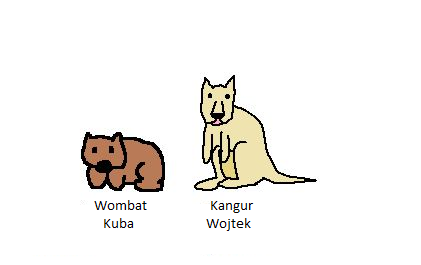                                         Beata Kamińska